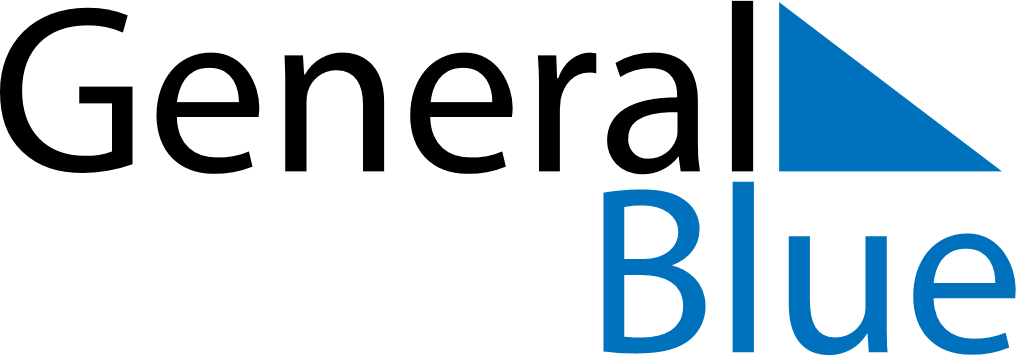 May 2024May 2024May 2024May 2024May 2024May 2024Reims, FranceReims, FranceReims, FranceReims, FranceReims, FranceReims, FranceSunday Monday Tuesday Wednesday Thursday Friday Saturday 1 2 3 4 Sunrise: 6:22 AM Sunset: 8:59 PM Daylight: 14 hours and 37 minutes. Sunrise: 6:20 AM Sunset: 9:01 PM Daylight: 14 hours and 41 minutes. Sunrise: 6:18 AM Sunset: 9:02 PM Daylight: 14 hours and 44 minutes. Sunrise: 6:16 AM Sunset: 9:04 PM Daylight: 14 hours and 47 minutes. 5 6 7 8 9 10 11 Sunrise: 6:15 AM Sunset: 9:05 PM Daylight: 14 hours and 50 minutes. Sunrise: 6:13 AM Sunset: 9:07 PM Daylight: 14 hours and 53 minutes. Sunrise: 6:12 AM Sunset: 9:08 PM Daylight: 14 hours and 56 minutes. Sunrise: 6:10 AM Sunset: 9:10 PM Daylight: 14 hours and 59 minutes. Sunrise: 6:09 AM Sunset: 9:11 PM Daylight: 15 hours and 2 minutes. Sunrise: 6:07 AM Sunset: 9:13 PM Daylight: 15 hours and 5 minutes. Sunrise: 6:06 AM Sunset: 9:14 PM Daylight: 15 hours and 8 minutes. 12 13 14 15 16 17 18 Sunrise: 6:04 AM Sunset: 9:15 PM Daylight: 15 hours and 11 minutes. Sunrise: 6:03 AM Sunset: 9:17 PM Daylight: 15 hours and 14 minutes. Sunrise: 6:01 AM Sunset: 9:18 PM Daylight: 15 hours and 16 minutes. Sunrise: 6:00 AM Sunset: 9:20 PM Daylight: 15 hours and 19 minutes. Sunrise: 5:59 AM Sunset: 9:21 PM Daylight: 15 hours and 22 minutes. Sunrise: 5:57 AM Sunset: 9:22 PM Daylight: 15 hours and 24 minutes. Sunrise: 5:56 AM Sunset: 9:24 PM Daylight: 15 hours and 27 minutes. 19 20 21 22 23 24 25 Sunrise: 5:55 AM Sunset: 9:25 PM Daylight: 15 hours and 30 minutes. Sunrise: 5:54 AM Sunset: 9:26 PM Daylight: 15 hours and 32 minutes. Sunrise: 5:53 AM Sunset: 9:27 PM Daylight: 15 hours and 34 minutes. Sunrise: 5:51 AM Sunset: 9:29 PM Daylight: 15 hours and 37 minutes. Sunrise: 5:50 AM Sunset: 9:30 PM Daylight: 15 hours and 39 minutes. Sunrise: 5:49 AM Sunset: 9:31 PM Daylight: 15 hours and 41 minutes. Sunrise: 5:48 AM Sunset: 9:32 PM Daylight: 15 hours and 44 minutes. 26 27 28 29 30 31 Sunrise: 5:47 AM Sunset: 9:34 PM Daylight: 15 hours and 46 minutes. Sunrise: 5:46 AM Sunset: 9:35 PM Daylight: 15 hours and 48 minutes. Sunrise: 5:46 AM Sunset: 9:36 PM Daylight: 15 hours and 50 minutes. Sunrise: 5:45 AM Sunset: 9:37 PM Daylight: 15 hours and 52 minutes. Sunrise: 5:44 AM Sunset: 9:38 PM Daylight: 15 hours and 54 minutes. Sunrise: 5:43 AM Sunset: 9:39 PM Daylight: 15 hours and 55 minutes. 